ΠΡΩΤΟΚΟΛΛΟ ΠΑΡΑΛΑΒΗΣ ΥΛΙΚΟΥΣτη Μυτιλήνη σήμερα ___/___/20___, ημέρα ____________ και ώρα __:__ συνήλθε στο γραφείο του 1ου Εργαστηριακού Κέντρου (ΕΚ) Μυτιλήνης, η Επιτροπή Παραλαβής εξοπλισμού και άλλου υλικού, του Τομέα ________________________________________, που συστήθηκε με την υπ’ αρ. ___/___-___-20___ πράξη του Διευθυντή του 1ου ΕΚ Μυτιλήνης και αποτελείται από τους:α) Πρόεδρο, ______________________________________________________
β) Γραμματέα, ____________________________________________________
γ) Μέλος, ________________________________________________________και παρέλαβε τα είδη που αναγράφονται στο τιμολόγιο με αριθμό ____________ και ημερομηνία ___/___/20___ του (επωνυμία προμηθευτή) ____________________________________________________ τα οποία θα χρησιμοποιηθούν αποκλειστικά για τις ανάγκες του Εργαστηρίου Κατεύθυνσης «________________________________________________» του 1ου ΕΚ Μυτιλήνης.Τα μόνιμα υλικά του εν λόγω τιμολογίου, καταχωρήθηκαν στο Βιβλίο Υλικού του σχολείου στη σελίδα ____ με αύξοντα αριθμό ___.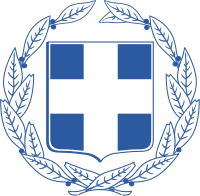 ΕΛΛΗΝΙΚΗ ΔΗΜΟΚΡΑΤΙΑΥΠΟΥΡΓΕΙΟ ΠΑΙΔΕΙΑΣ ΚΑΙ ΘΡΗΣΚΕΥΜΑΤΩΝΠΕΡΙΦΕΡΕΙΑΚΗ Δ/ΝΣΗ Α/ΘΜΙΑΣ & Β/ΘΜΙΑΣ ΕΚΠ/ΣΗΣ Β. ΑΙΓΑΙΟΥΔΙΕΥΘΥΝΣΗ ΔΕΥΤΕΡΟΒΑΘΜΙΑΣ ΕΚΠΑΙΔΕΥΣΗΣ Ν. ΛΕΣΒΟΥ1ο ΕΡΓΑΣΤΗΡΙΑΚΟ ΚΕΝΤΡΟ ΜΥΤΙΛΗΝΗΣΥπόδειγμα ΠΠΥΕΛΛΗΝΙΚΗ ΔΗΜΟΚΡΑΤΙΑΥΠΟΥΡΓΕΙΟ ΠΑΙΔΕΙΑΣ ΚΑΙ ΘΡΗΣΚΕΥΜΑΤΩΝΠΕΡΙΦΕΡΕΙΑΚΗ Δ/ΝΣΗ Α/ΘΜΙΑΣ & Β/ΘΜΙΑΣ ΕΚΠ/ΣΗΣ Β. ΑΙΓΑΙΟΥΔΙΕΥΘΥΝΣΗ ΔΕΥΤΕΡΟΒΑΘΜΙΑΣ ΕΚΠΑΙΔΕΥΣΗΣ Ν. ΛΕΣΒΟΥ1ο ΕΡΓΑΣΤΗΡΙΑΚΟ ΚΕΝΤΡΟ ΜΥΤΙΛΗΝΗΣΗ Επιτροπή ΠαραλαβήςΗ Επιτροπή ΠαραλαβήςΗ Επιτροπή ΠαραλαβήςΟ/Η Πρόεδρος_____________________Ο/Η Γραμματέας__________________________Το Μέλος__________________________